Základní škola a Mateřská škola Úsov, p. o.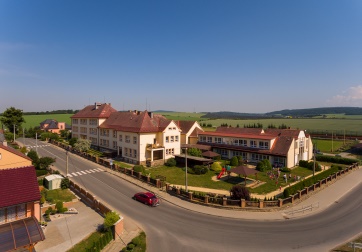 Školní 187, 789 73 ÚsovIČO: 70944164tel. 583435108e-mail: zsusov@email.czwww.zsusov.czHygienická pravidla a podmínky pro rodiče a děti docházející do MŠDne 18.5.2020 bude znovuobnoven provoz Mateřské školy, přičemž po dobu provozu jsou až do dovolání stanovena následující hygienická pravidla pro rodiče a děti pohybující se v prostorách MŠ:doprovázející osoba se v prostorách mateřské školy pohybuje vždy v roušce,před vstupem do MŠ si doprovázející osoba musí vydezinfikovat ruce,dítě v prostorách školy mít roušku nemusí, proto ji odloží do přineseného sáčku v šatně školy, kde bude případně k dispozici,neprodleně po přezutí a převlečení si musí každé dítě umýt ruce vodou a tekutým mýdlem,nikdo s příznaky infekce dýchacích cest, které by mohly odpovídat známým příznakům COVID-19 (zvýšená tělesná teplota - ta bude měřena bezkontaktním teploměrem před vstupem do školy, kašel, náhlá ztráta chuti a čichu, jiný příznak akutní infekce dýchacích cest) nesmí do školy vstoupit,pokud dítě vykazuje některý z možných příznaků COVID-19, bude umístěno do samostatné místnosti a budou kontaktováni zákonní zástupci s ohledem na okamžité vyzvednutí dítěte, o podezření se informuje krajská hygienická stanice, ostatní děti pak budou umístěny do jiné místnosti popř. půjdou ven na zahradu MŠ s povinným nošením roušky a to do doby, než je znám zdravotní stav indisponovaného dítěte,školní stravování bude probíhat v nezměněné podobě, přičemž před zahájením stravování si každé dítě umyje ruce,děti si jídlo, pití popř. příbory nebudou nabírat sami, vše vydá pověřený personál,v případě, že dítě popř. osoba, která s ním žije ve společné domácnosti, patří do jedné z níže uvedených rizikových skupin, doporučuje se, aby zákonní zástupci zvážili tyto rizikové faktory a rozhodli o účasti dítěte v mateřské škole s tímto vědomím, Ministerstvo zdravotnictví stanovilo následující rizikové faktory: 1. Věk nad 65 let s přidruženými chronickými chorobami. 2. Chronické onemocnění plic (zahrnuje i středně závažné a závažné astma bronchiale) s dlouhodobou systémovou farmakologickou léčbou. 3. Onemocnění srdce a/nebo velkých cév s dlouhodobou systémovou farmakologickou léčbou např. hypertenze. 4. Porucha imunitního systému, např. a) při imunosupresivní léčbě (steroidy, HIV apod.), b) při protinádorové léčbě, c) po transplantaci solidních orgánů a/nebo kostní dřeně, 5. Těžká obezita (BMI nad 40 kg/m2). 6. Farmakologicky léčený diabetes mellitus. 7. Chronické onemocnění ledvin vyžadující dočasnou nebo trvalou podporu/náhradu funkce ledvin (dialýza). 8. Onemocnění jater (primární nebo sekundární).V Úsově dne 6.5.2020						Ing. David Kalousek									       ředitel školy